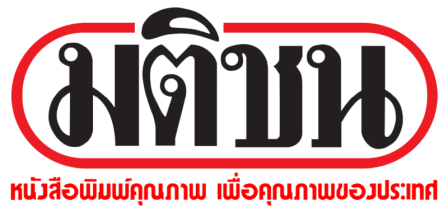 ข่าวประจำวันพฤหัสบดีที่ 29 พฤศจิกายน 2561 หน้าที่ 3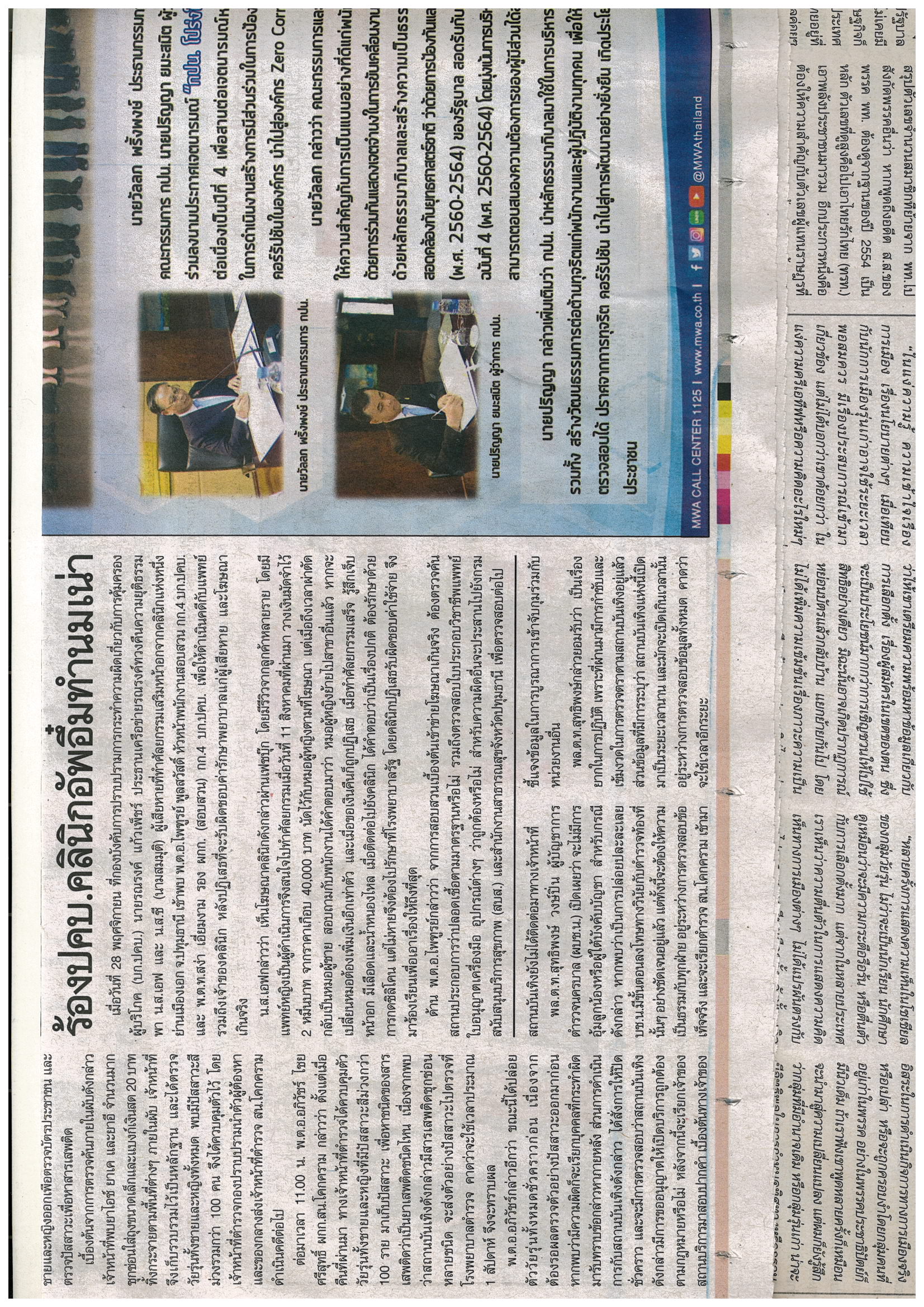 ข่าวประจำวันพฤหัสบดีที่ 29 พฤศจิกายน 2561 หน้าที่ 7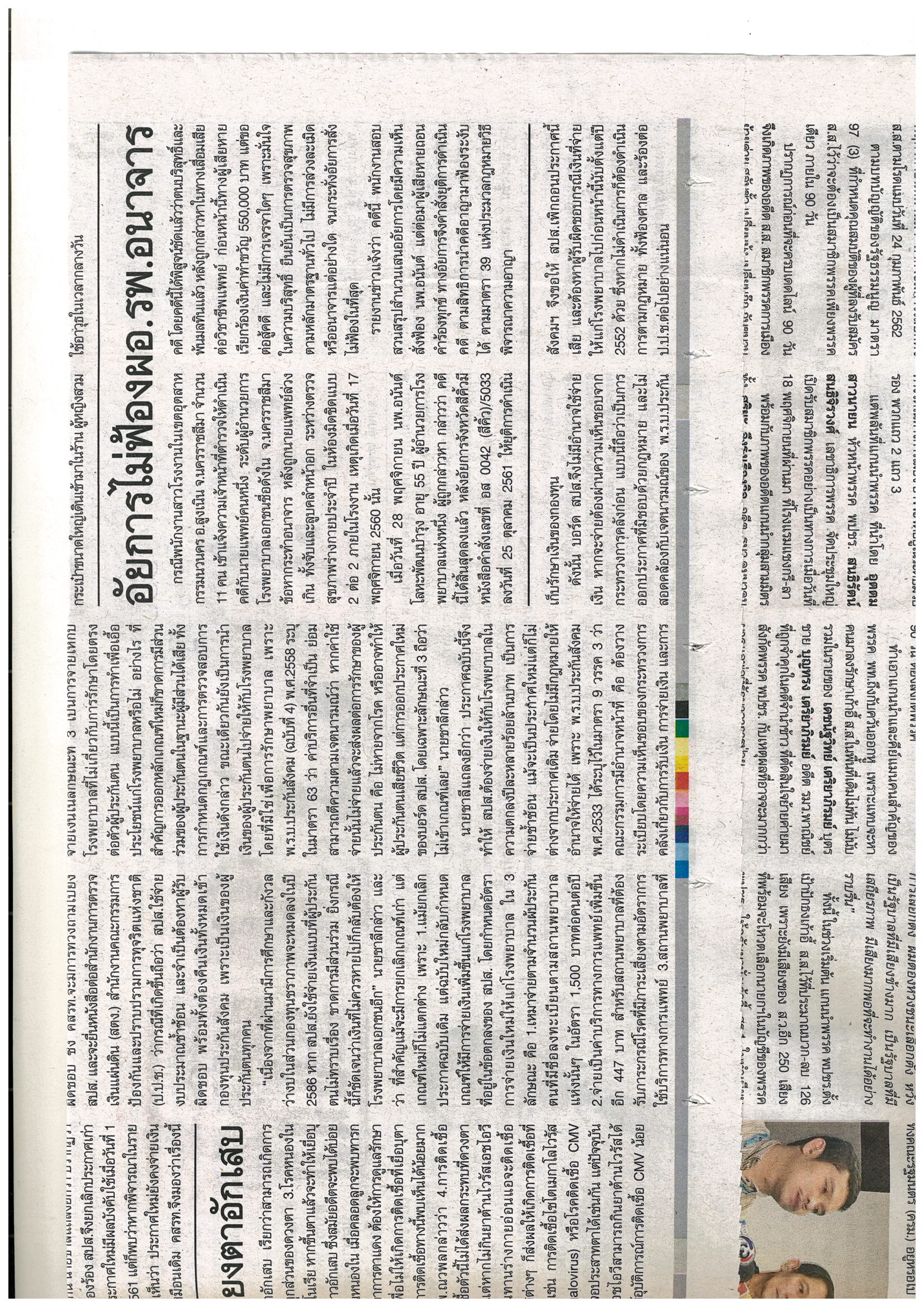 ข่าวประจำวันพฤหัสบดีที่ 29 พฤศจิกายน 2561 หน้าที่ 7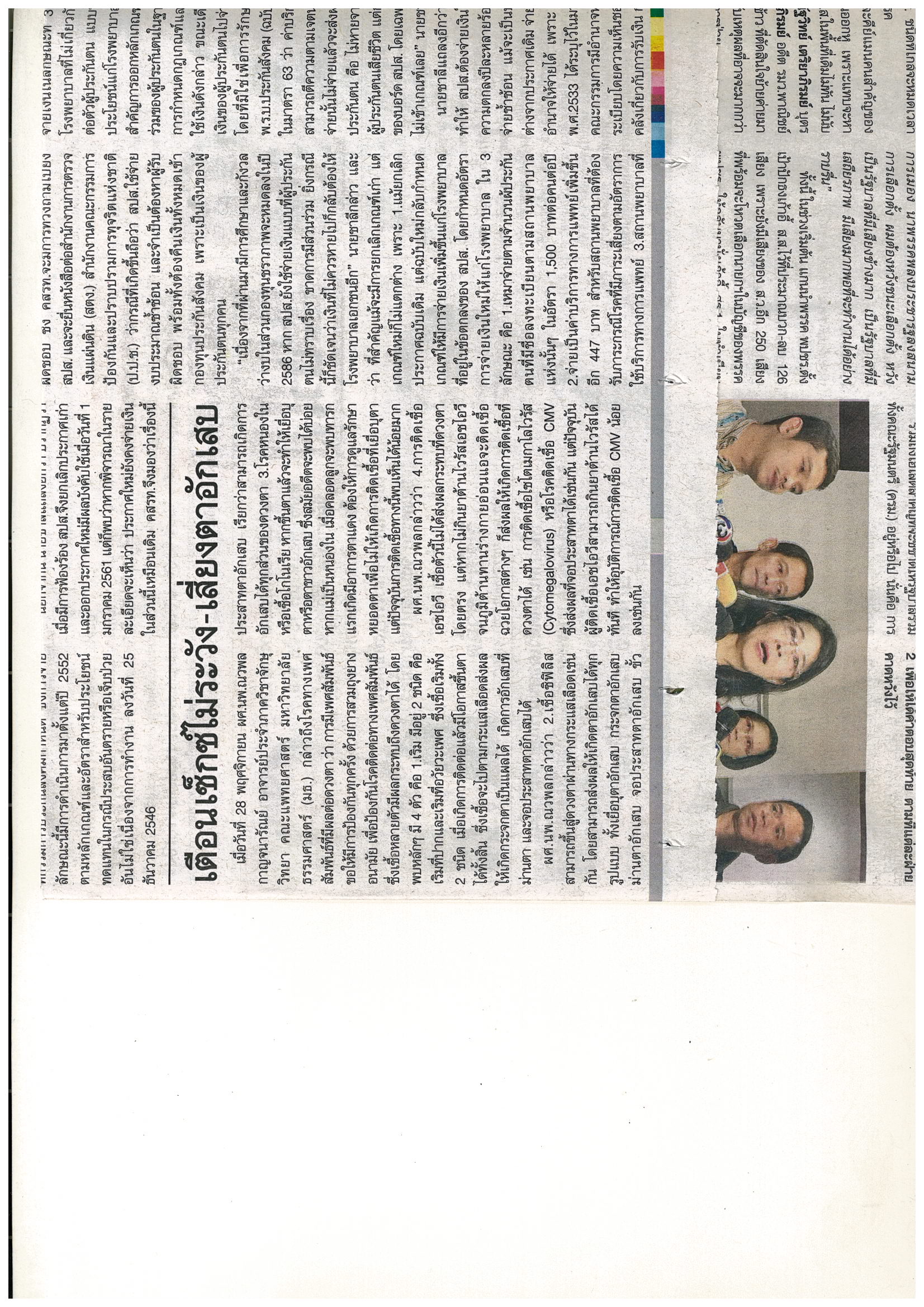 